United StatesUnited StatesUnited StatesUnited StatesJanuary 2026January 2026January 2026January 2026SundayMondayTuesdayWednesdayThursdayFridaySaturday123New Year’s Day456789101112131415161718192021222324Martin Luther King Jr. Day25262728293031NOTES: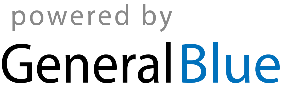 